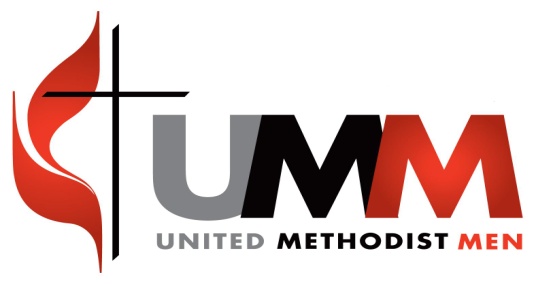 Meeting Minuets         Date:  09/18/2015-Meeting was opened with the reading of Romans 3: 1-8-Welcome back, School is back in session.-Next regular meeting is 10/15/15 at 7pm. -We approved the ordering of 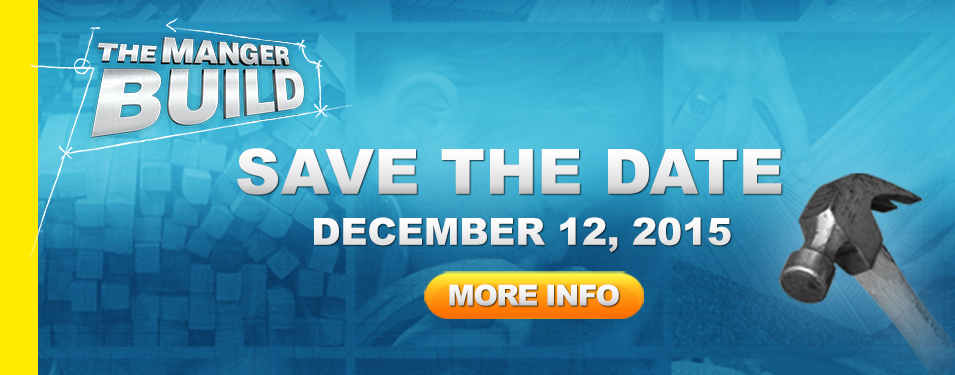 Please go to www.themangerbuild.org for more info. We will make final decision at the next meeting.-Oct 27th is the YRDUMM fall general district meeting at Bethany UMC. 6:30pm-8:30pm, cost w/dinner $8.00? Registration due by Oct 25th.-Oct 24th Iron sharpens Iron conference at Bethel Baptist in Yorktown. Also Apr 16th in Richmond-Oct 3rd is the planned Church grounds cleanup day.-Nov 29th is 5th Sunday. WE NEED TO HAVE 02 VOLLUNTEERS FROM THE MEN’S GROUP TO DO CHILDRENS CHURCH FOR  4YR OLDS TO 3RD GRADE. Coming up- We discussed doing the Peanut fundraiser again with positive interest.- We are looking to vote in a Vice President possibly.-GUEST program is around the corner.-Helping hands may need help finishing a house, waiting to hear back from Randy.-Ignite Conference in Lynchburg is in March, plan to go.Funding-Current account balance. $1183.48-The meeting was closed with a prayer.Attendance Jonathan Keough, Treasury/SecretaryRay Church, MemberMark Tartaglia, Member 